Домашнее задание по сольфеджио 6 класс от 01.09.22Повторить пройденные тональности и количество знаков в них, правила движения по квинтовому кругу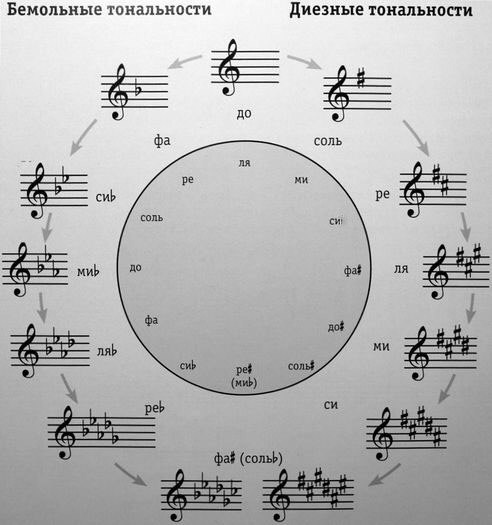 Повторить строение 3 видов мажора: натуральный, гармонический, мелодический. Вспомнить, как и какие ступени изменяются в разных видах мажора.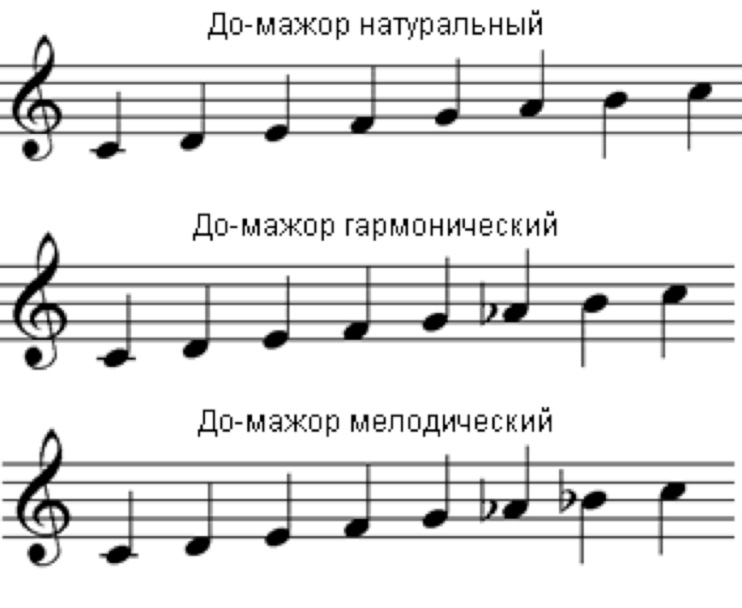 Дорогие ребята и родители! По всем вопросам (непонятная тема, трудности с домашним заданием и др.) можно и нужно писать мне на почту darsert.solf@gmail.com